  «27» апреля 2012г.			     п. Березовка			    	   № 20 - 2Об утверждении поселковой программы«Софинансирование приобретения жилых помещений остронуждающимся в жилье гражданам, признанным малоимущими, имеющим в составе семьи ребенка- инвалида, стоящим на учете в администрации поселка Березовка в качестве нуждающихся в улучшении жилищных условий, в 2012 году»В целях  принятия мер по снижению количества остронуждающихся    в получении жилых помещений граждан, признанных малоимущими, имеющих в составе  семьи  ребенка -инвалида, стоящих на учете в администрации поселка Березовка в качестве нуждающихся в  улучшении жилищных условий , в соответствии Протоколом заседания комиссии по рассмотрению вопросов выделения средств резервного фонда Правительства Красноярского края на оказание в исключительных случаях гражданам единовременной материальной помощи от 10.04.2012, руководствуясь  ст. 14 Федерального закона №131 от 0.10.2003 «Об общих принципах организации местного самоуправления в РФ», ст.2 Жилищного Кодекса РФ, ст.8 Устава поселка Березов Березовский поселковый Совет РЕШИЛ: 1. Утвердить поселковую программу «Софинансирование приобретения  жилых помещений остронуждающимся в жилье гражданам, признанным малоимущими, имеющим в составе  семьи  ребенка -инвалида, стоящим на учете в администрации поселка Березовка в качестве нуждающихся в  улучшении жилищных условий, в 2012 году», согласно Приложению №1 к настоящему Решению.             2. Контроль за  исполнением настоящего Решения возложить на постоянную комиссию по бюджету, экономическому развитию и муниципальной собственности.            3. Настоящее Решение вступает в силу со дня  опубликования в газете «Пригород».  Глава поселка 							                 С.А.Суслов Председатель Березовского                                                                           И.Л. Шилов поселкового Совета депутатов			Приложение №1 						  к Решению №20-2  от 27.04.2012г.ПАСПОРТпрограммы «Софинансирование приобретения  жилых помещений остронуждающимся в жилье гражданам, признанным малоимущими , имеющим в составе  семьи  ребенка -инвалида, стоящим на учете в администрации поселка Березовка в качестве нуждающихся в  улучшении жилищных условий, в 2012 году».Наименование программы 	                                                                         Программа по софинансированию приобретения жилых помещений остронуждающимся в жилье гражданам, признанным малоимущими, имеющих в составе семьи ребенка-инвалида,  стоящим на учете в администрации поселка Березовка в качестве  нуждающихся в улучшении жилищных условий.  			Основание  дляразработки	Статья 14 Федерального Закона №131-ФЗ от                                                          06.10.2003 года «Об общих принципах                                                           организации  местного самоуправления в РФ»;                                                         Ст.2 Жилищного кодекса Российской Федерации;                                                         Ст.8 Устава поселка Березовка;                                                          Протокол заседания  комиссии по рассмотрению                                                            вопросов выделения средств                                                         Резервного фонда Правительства Красноярского     края на оказание в исключительных случаях    гражданам единовременной материальной     помощи от 11.04.2012;                       Заказчик и разработчикпрограммы                                                 Администрация поселка Березовка ,                                                                                             Министерство социальной политики                                                                       Красноярского края, Пенсионный фонд РФ	Исполнители                                              Администрация посёлка Березовкапрограммы	                                              Министерство социальной политики                                                                        Красноярского края          Отдел ПФР в Березовском районе Красноярского            края Распорядитель 			средств краевого бюджета                                                     Министерство социальной политики                                                                           1 638 308.01	РаспорядительСредств бюджета Поселка Березовка                                      Администрация поселка Березовка 	                                                                         352 500  Распорядитель Средств пенсионного                                  Отдел ПФР в Березовском районе Фонда в части средств                                Красноярского краяматеринского капитала	                          359 191.99				 	Контроль заисполнением  			              Заказчик и Исполнитель программыпрограммы1. Цель    ПрограммыЦель Программы - принятие мер по снижению количества остронуждающихся    в получении жилых помещений граждан, признанных малоимущими , имеющих в составе  семьи  ребенка -инвалида, стоящих на учете в администрации поселка Березовка в качестве нуждающихся в  улучшении жилищных условий .2. Механизм реализации ПрограммыФинансовое обеспечение мероприятий Программы осуществляется за счет  софинансинования:  из бюджета поселка Березовка через Администрацию поселка Березовка  , краевого бюджета через  Министерство социальной политики Красноярского края, федерального в части материнского  капитала  через Отдел ПФР в Березовском районе Красноярского края.  .             3. Организация управления Программой и контрольза ходом ее выполненияКонтроль за исполнением Программы осуществляет Администрация поселка Березовка, Министерство социальной политики Красноярского края. 4. Оценка социально-экономической эффективностипрограммных мероприятийРеализация мероприятий Программы будет способствовать реализации полномочий органа местного самоуправления в части улучшения жилищных условий граждан, стоящих на учете в администрации поселка Березовка в качестве нуждающихся в  улучшении жилищных условий .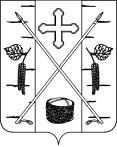 БЕРЕЗОВСКИЙ ПОСЕЛКОВЫЙ СОВЕТ ДЕПУТАТОВРЕШЕНИЕ